ПРИ УЧАСТИИ: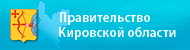 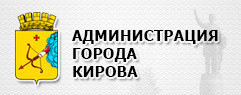 Заявка на участие в конкурсеFIABCI Prix d'Excellence «Лучший реализованный девелоперский проект на рынке недвижимости Кировской области» FIABCI-Россия - РЕГИОНАЛЬНЫЙ этап Всемирного конкурса FIABCI «Prix d’Exellence Awards».Все поля обязательны для заполнения*ВНИМАНИЕ! Данная заявка является предварительной. Для участия в конкурсе Вам будет направлена конкурсная Анкета.Заполненную регистрационную форму необходимо отправить в орг.комитет конкурса по эл. адресу user@fiabci-kirov.ru до 25 января 2016 г. Номинантам будет отправлена конкурсная анкета, по которой будет производиться оценка проектов. Заполненную анкету необходимо предоставить до 28 января 2016 г.Условия участия в конкурсе FIABCI Prix d'ExcellenceЕсли вы хотите выделить ваш объект среди прочих участников, мы предлагаем вам рассмотреть рекламные пакеты номинантов, которые позволят вам рассказать больше о Вашем Проекте посетителям конференции  «Стратегический  девелопмент региона – развитие архитектуры и инвестиционной привлекательности Кировской области».Информационная поддержка конкурса: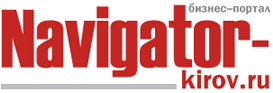 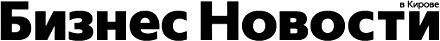 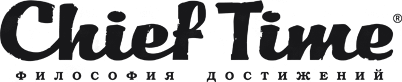 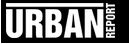 Фото объекта: Отправьте фотографию отдельным файлом, прикрепив к письму при отправке заявки.Отправьте фотографию отдельным файлом, прикрепив к письму при отправке заявки.Отправьте фотографию отдельным файлом, прикрепив к письму при отправке заявки.Отправьте фотографию отдельным файлом, прикрепив к письму при отправке заявки.Отправьте фотографию отдельным файлом, прикрепив к письму при отправке заявки.Отправьте фотографию отдельным файлом, прикрепив к письму при отправке заявки.Компания:Номинация:Устойчивое развитие. ЭнергоэффективностьУстойчивое развитие. ЭнергоэффективностьУстойчивое развитие. ЭнергоэффективностьУстойчивое развитие. ЭнергоэффективностьУстойчивое развитие. ЭнергоэффективностьУстойчивое развитие. ЭнергоэффективностьНоминация:Наследие.РеставрацияНаследие.РеставрацияНаследие.РеставрацияНаследие.РеставрацияНаследие.РеставрацияНаследие.РеставрацияНоминация:Гостиничная недвижимостьГостиничная недвижимостьГостиничная недвижимостьГостиничная недвижимостьГостиничная недвижимостьГостиничная недвижимостьНоминация:Индустриальная недвижимостьИндустриальная недвижимостьИндустриальная недвижимостьИндустриальная недвижимостьИндустриальная недвижимостьИндустриальная недвижимостьНоминация:Мастер-планМастер-планМастер-планМастер-планМастер-планМастер-планНоминация:Офисная недвижимостьОфисная недвижимостьОфисная недвижимостьОфисная недвижимостьОфисная недвижимостьОфисная недвижимостьНоминация:Общественный секторОбщественный секторОбщественный секторОбщественный секторОбщественный секторОбщественный секторНоминация:Жилая недвижимость (высотная)Жилая недвижимость (высотная)Жилая недвижимость (высотная)Жилая недвижимость (высотная)Жилая недвижимость (высотная)Жилая недвижимость (высотная)Номинация:Жилая недвижимость (малоэтажная)Жилая недвижимость (малоэтажная)Жилая недвижимость (малоэтажная)Жилая недвижимость (малоэтажная)Жилая недвижимость (малоэтажная)Жилая недвижимость (малоэтажная)Номинация:Рекреационный секторРекреационный секторРекреационный секторРекреационный секторРекреационный секторРекреационный секторНоминация:Торговая недвижимостьТорговая недвижимостьТорговая недвижимостьТорговая недвижимостьТорговая недвижимостьТорговая недвижимостьОбъект:Адрес:Общая площадь: Ввод в эксплуатацию:Описание (500 знаков):Тип участия:(описание пакетов участия представлено ниже)VIP ПАКЕТ-    50 000 рублей.VIP ПАКЕТ-    50 000 рублей.50 0000, 00 рублей.50 0000, 00 рублей.50 0000, 00 рублей.50 0000, 00 рублей.Тип участия:(описание пакетов участия представлено ниже)СТАНДАРТ – 20 000 рублей;СТАНДАРТ – 20 000 рублей;20 000, 00 рублей.20 000, 00 рублей.20 000, 00 рублей.20 000, 00 рублей.Контактное лицо по участию в конкурсе: Ф.И.О.Контактное лицо по участию в конкурсе: Должность:Контактное лицо по участию в конкурсе: Тел.:E-mail:E-mail:Генеральный директор ФИОПрисутствие на Церемонии награждения 10.02.2016 г., КировФ.И.О.Присутствие на Церемонии награждения 10.02.2016 г., КировДолжность:Присутствие на Церемонии награждения 10.02.2016 г., КировТел.:E-mail:VIP ПАКЕТ СТАНДАРТ  50 000 р.20 000 р.Размещение 1 фото объекта на сайте Премии www.fiabci-kirov.ruПредоставление информации об объекте (500 знаков)Размещение в каталоге премии. Распространяется на КОНФЕРЕНЦИИ 10-11.02.2016Участие в Церемонии награжденияУчастие объекта в рекламных модулях в СМИ2 модуляРекламный модуль в каталоге премии1 полосаУпоминание в пресс-релизах ПремииАнонсирующий пресс-релиз об участии проекта в ПремииЭксклюзивный материал об объекте в СМИУчастие в деловой программе форума 1-2 день1 деньСоэкспонентство стенда в рамках КОНФЕРЕНЦИИРаспространение рекламных материалов в рамках КОНФЕРЕНЦИИРазмещение на плазменной панели центрального стенда в рамках КОНФЕРЕНЦИИВсе объекты